lp.Nr inwentarzowyAutorRok wydanialp.Nr inwentarzowyTytułWydawca1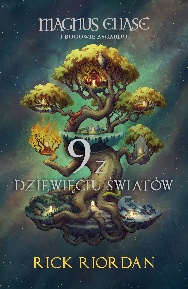 57679Riordan, Rick2018.1576799 z dziewięciu światów /Wydawnictwo Galeria Książki,2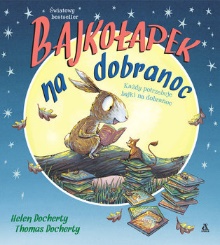 57683Docherty Helen.2018.257683Bajkołapek na dobranoc /AMBER,3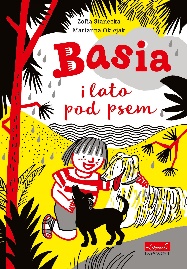 57685Stanecka, Zofia2018.357685Basia i lato pod psem/Egmont Polska,4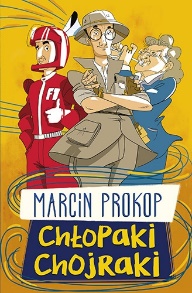 57688Prokop, Marcin2018.457688Chłopaki chojraki /Znak Emotikon,5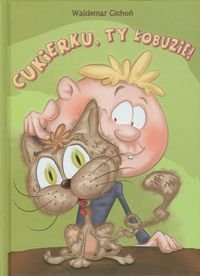 57690Cichoń, Waldemar2017.557690Cukierku, ty łobuzie! /Dreams,6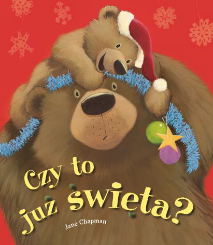 57691Chapman, Jane[2018].657691Czy to już święta? /Wilga - Grupa Wydawnicza Foksal,7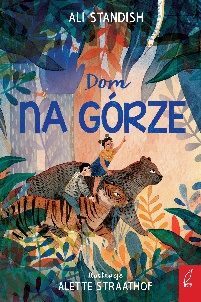 57693Standish, Ali© copyright 2018.757693Dom na górze/Wilga - Grupa Wydawnicza Foksal,8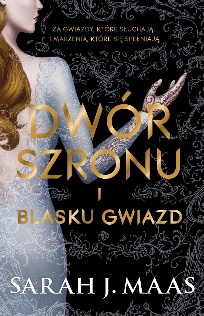 57695Maas, Sarah J.2018.857695Dwór szronu i blasku gwiazd /Uroboros - Grupa Wydawnicza Foksal,9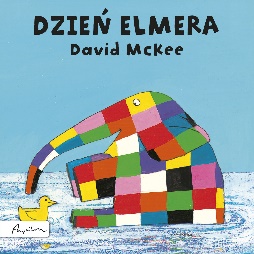 57700McKee, David2018.957700Dzień Elmera / .Publicat,10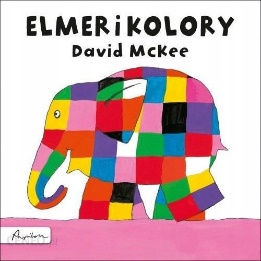 57702McKee, David2018.1057702Elmer i kolory / .Publicat,11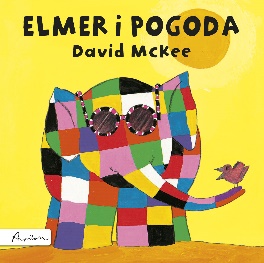 57703McKee, David2018.1157703Elmer i pogoda /.Publicat ,12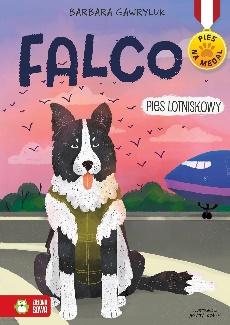 57705Gawryluk, Barbara2018.1257705Falco :Wydawnictwo Zielona Sowa,13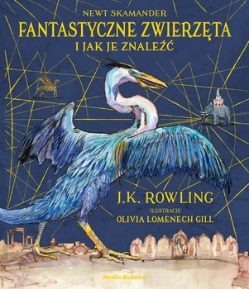 57706Rowling, J. K.2017.1357706Fantastyczne zwierzęta i jak je znaleźć /Media Rodzina,14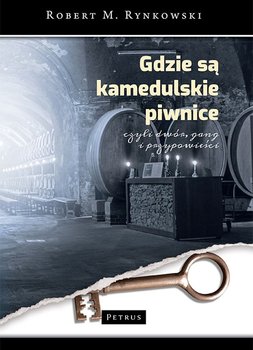 57707Rynkowski, Robert M.copyright 2018.1457707Gdzie są kamedulskie piwnice czyli Dwór, gang i przypowieści /Petrus,15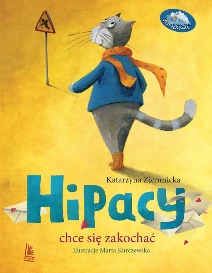 57708Ziemnicka, Katarzyna2018.1557708Hipacy chce się zakochać /Wydawnictwo Literatura,16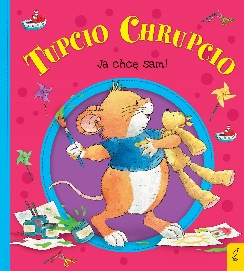 57709Piotrowska, Elizacopyright 2018.1657709Ja chcę sam! /Wilga - Grupa Wydawnicza Foksal,17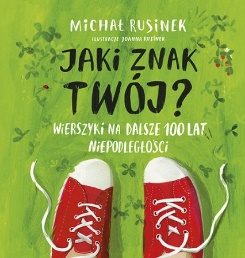 57710Rusinek, Michałcopyright 2018.1757710Jaki znak twój? :Społeczny Instytut Wydawniczy Znak,18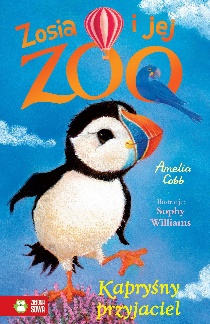 57713Cobb, Ameliacopyright 2018.1857713Kapryśny przyjaciel /Wydawnictwo Zielona Sowa,19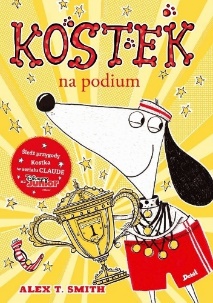 57715Smith, Alex T.copyright 2018.1957715Kostek na podium /Wydawnictwo Debit,20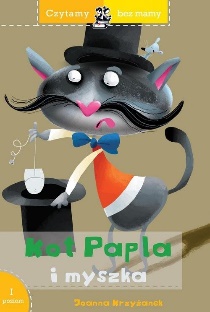 57716Krzyżanek, Joannacop. 2018.2057716Kot Papla i myszka /Wydawnictwo Debit ,21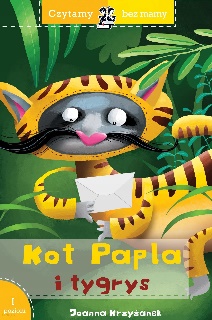 57717Krzyżanek, Joanna2018.2157717Kot Papla i tygrys /Wydawnictwo Debit ,22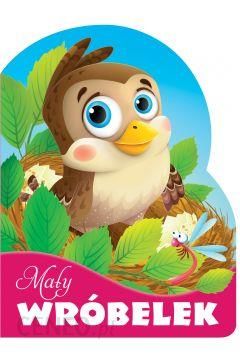 57719Kozłowska, Urszula[2018].2257719Mały wróbelek /Wilga - Grupa Wydawnicza Foksal,23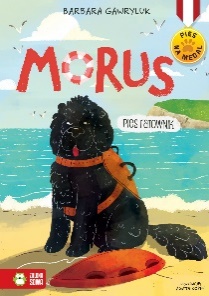 57723Gawryluk, Barbara2018.2357723Morus :Wydawnictwo Zielona Sowa,24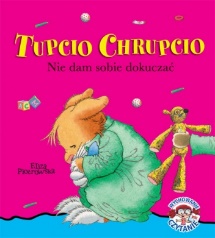 57725Piotrowska, Elizacopyright 2018.2457725Nie dam sobie dokuczać /Wilga - Grupa Wydawnicza Foksal,25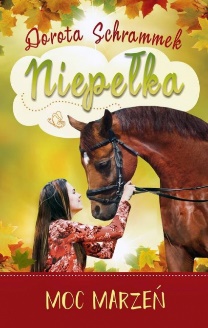 57730Schrammek, Dorota2018.2557730Niepełka:Wydawnictwo Szara Godzina,26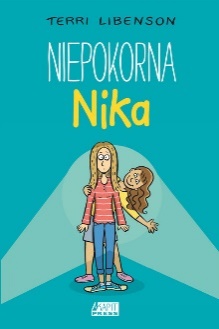 57731Libenson, Terri.2017.2657731Niepokorna Nika /Akapit Press,27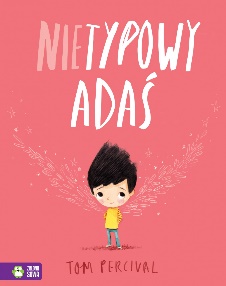 57732Percival, Tomcopyright 2018.2757732Nietypowy Adaś /Wydawnictwo Zielona Sowa;28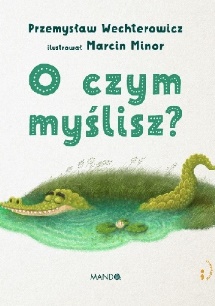 57733Wechterowicz, Przemysławcopyright 2018.2857733O czym myślisz? /Wydawnictwo WAM,29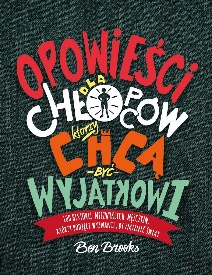 57734Brooks, Ben© 2018.2957734Opowieści dla chłopców, którzy chcą być wyjątkowi :Grupa Wydawnicza K. E. Liber,30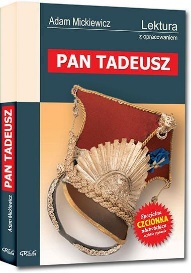 57735Mickiewicz, Adamcopyright 2018.3057735Pan Tadeusz /Wydawnictwo Greg,3157736Mickiewicz, Adamcopyright 2018.3157736Pan Tadeusz /Wydawnictwo Greg,3257737Mickiewicz, Adamcopyright 2018.3257737Pan Tadeusz /Wydawnictwo Greg,33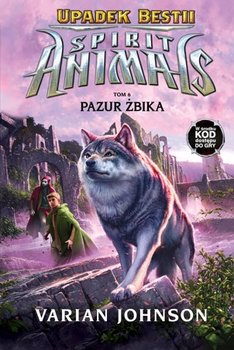 57740Johnson, Variancopyright 2018.3357740Pazur żbika /Wilga - Grupa Wydawnicza Foksal,34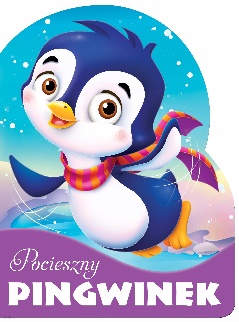 57742Huzar-Czub, Katarzyna.[2018].3457742Pocieszny pingwinek /Wilga - Grupa Wydawnicza Foksal,35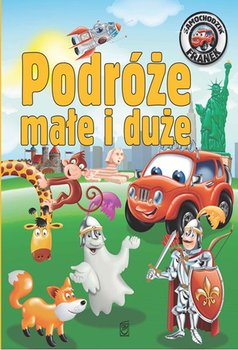 57744Wójcik, Elżbietacop. 2018.3557744Podróże małe i duże /Wydawnictwo SBM,36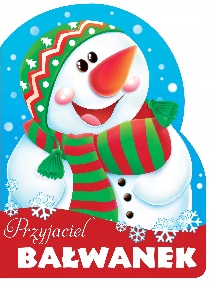 57749Kozłowska, Urszula[2018].3657749Przyjaciel bałwanek /Wilga - Grupa Wydawnicza Foksal,37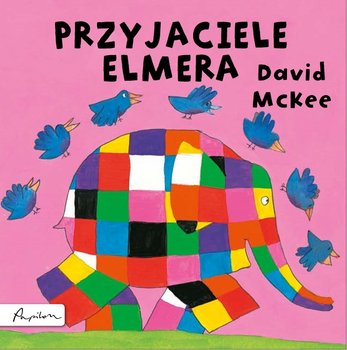 57750McKee, Davidcopyright 2018.3757750Przyjaciele ElmeraPapilon-Publicat,38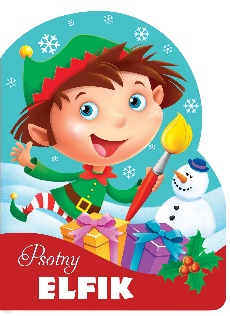 57751Frączek, Agnieszka[2018].3857751Psotny Elfik /Wilga - Grupa Wydawnicza Foksal,39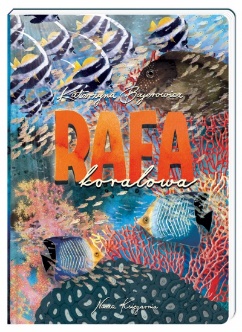 57752Bajerowicz, Katarzyna2018.3957752Rafa koralowa /Nasza Księgarnia,40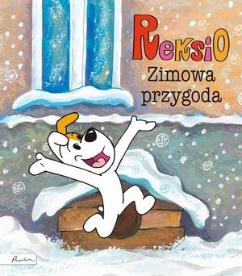 57754Szarf, Maria2018.4057754Reksio : zimowa przygoda /Publicat SA,41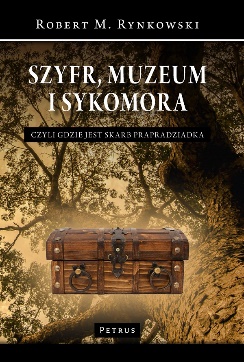 57757Rynkowski, Robert M.copyright 2017.4157757Szyfr, muzeum i sykomora czyli Gdzie jest skarb prapradziadka /Wydawnictwo Petrus,42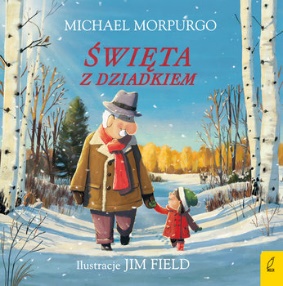 57759Morpurgo, Michael© 2018.4257759Święta z dziadkiem /Wilga - Grupa Wydawnicza Foksal,43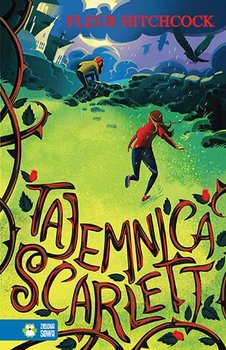 57760Hitchcock, Fleurcopyright 2018.4357760Tajemnica Scarlett /Wydawnictwo Zielona Sowa,44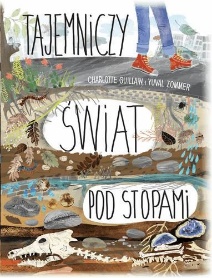 57761Guillain, Charlotte© 2017.4457761Tajemiczy świat pod stopami / :Wilga - Grupa Wydawnicza Foksal,45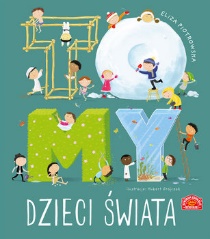 57763Piotrowska, Eliza2018.4557763To my dzieci świata /Centrum Edukacji Dziecięcej,46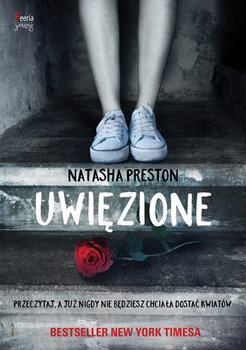 57768Preston, Natasha2017.4657768Uwięzione /Wydawnictwo JK - Feeria Wydawnictwo,47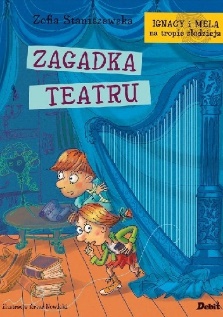 57776Staniszewska, Zofia2018.4757776Zagadka teatru /Debit,48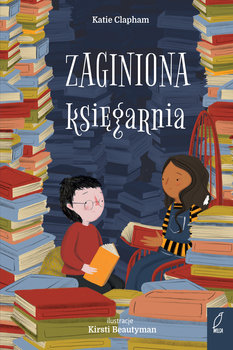 57777Clapham, Katie© copyright 2018.4857777Zaginiona księgarnia /Wilga - Grupa Wydawnicza Foksal,49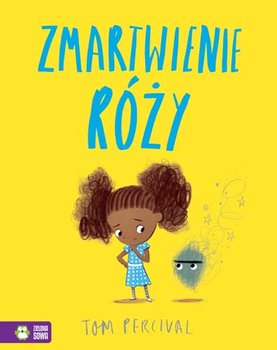 57778Percival, Tom2018.4957778Zmartwienie Róży /Zielona Sowa;50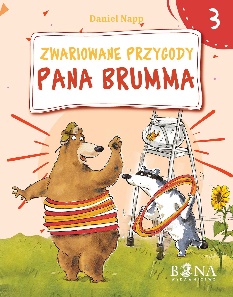 57779Napp, Daniel.copyright 2018.5057779Zwariowane przygody pana Brumma.Wydawnictwo Bona,51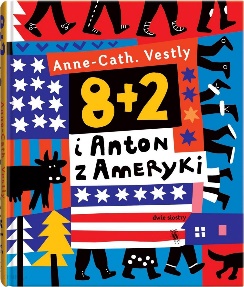 57786Vestly, Anne-Catharina2017.51577868+2 i Anton z Ameryki /Wydawnictwo Dwie Siostry,52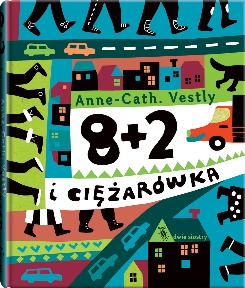 57787Vestly, Anne-Catharina2015.52577878+2 i ciężarówka /Wydawnictwo Dwie Siostry,53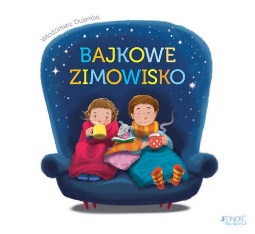 57789Dulemba, Włodzimierzcopyright 2017.5357789Bajkowe zimowisko /Wydawnictwo Jedność,54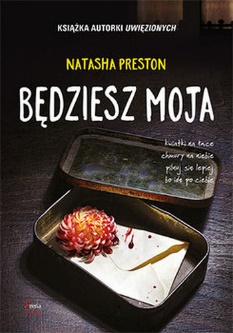 57790Preston, Natasha2018.5457790Będziesz moja /Wydawnictwo JK - Feeria Wydawnictwo,55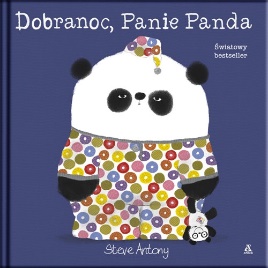 57795Antony, Stevecopyright 2018.5557795Dobranoc, Panie Panda /Wydawnictwo Amber,56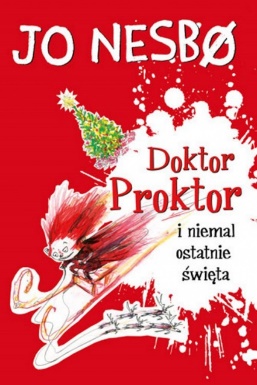 57796Nesbo, Jo2018.5657796Doktor Proktor i niemal ostatnie święta/Wydawnictwo Dolnośląskie-Publicat,57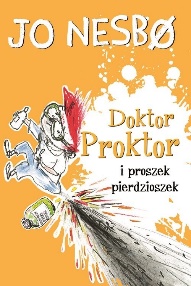 57797Nesbo, Jo2018.5757797Doktor Proktor i proszek pierdzioszek /Wydawnictwo Dolnośląskie-Publicat,58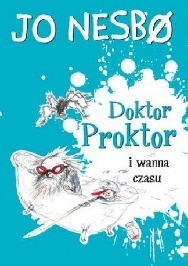 57798Nesbo, Jo2018.5857798Doktor Proktor i wanna czasu/Wydawnictwo Dolnośląskie-Publicat,59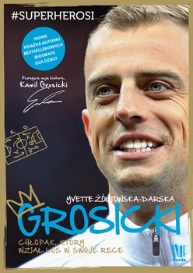 57802Żółtowska-Darska, Yvette2018.5957802Grosicki :Burda Publishing Polska,60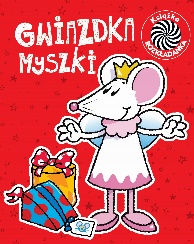 57803Gwiazdka myszki /2013.6057803Gwiazdka myszki /Wilga - Grupa Wydawnicza Foksal,61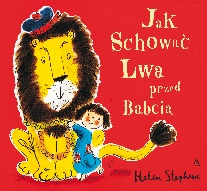 57809Stephens,, Helencopyright 2018.6157809Jak schować lwa przed Babcią /Wydawnictwo Amber,62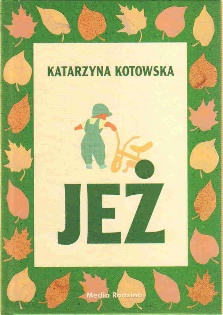 57811Kotowska, Katarzynacop. 2010.6257811Jeż /Media Rodzina,63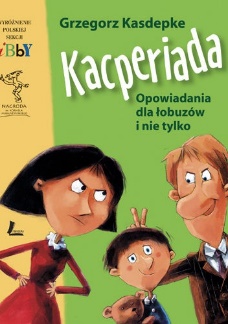 57812Kasdepke, Grzegorz (1972-)2018.6357812Kacperiada :Literatura,64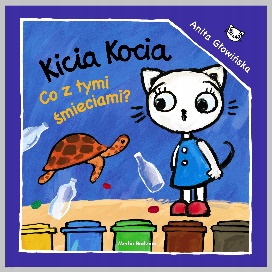 57814Głowińska, Anitacopyright 2018.6457814Co z tymi śmieciami? /Media Rodzina,65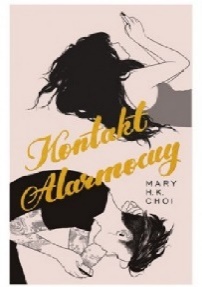 57815Choi, Mary H. K.copyright 2018.6557815Kontakt alarmowy /Zysk,66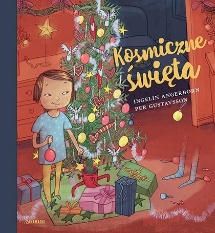 57816Angerborn, Ingelin2018.6657816Kosmiczne święta /Wydawnictwo Zakamarki,67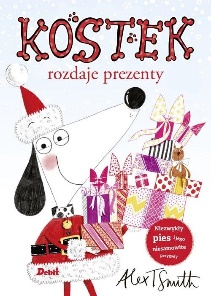 57817Smith, Alex T.2018.6757817Kostek rozdaje prezenty /Wydawnictwo Debit,68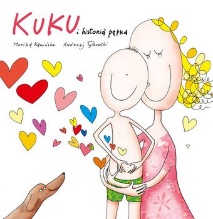 57822Kamińska, Monikacopyright 2018.6857822Kuku i historia pępka /Mamania - Grupa Wydawnicza Relacja,69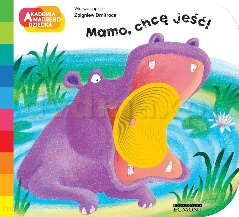 57825Dmitroca, Zbigniewcopyright 2017.6957825Mamo, chcę jeść! /Wydawnictwo Egmont Polska,70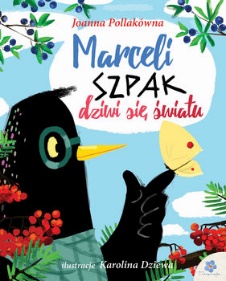 578264Aut. ded.[2017].7057826Marceli Szpak dziwi się światu /Wilga - Grupa Wydawnicza Foksal,71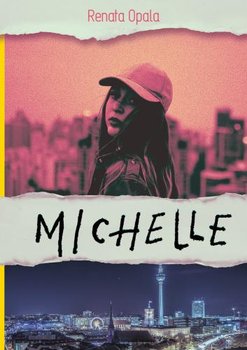 57827Opala, Renatacopyright 2018.7157827Michelle /Skrzat,72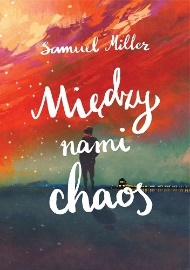 57828Miller, Samuel2018.7257828Między nami chaos /Burda Media Polska,73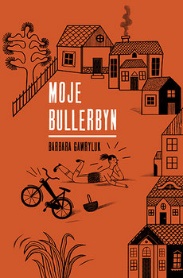 57829Gawryluk, Barbara2018.7357829Moje Bullerbyn /Akapit Press,74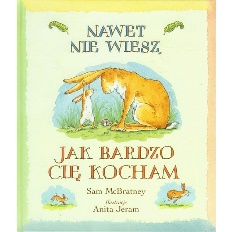 57831McBratney, Sam2018.7457831Nawet nie wiesz, jak bardzo cię kocham /Wydawnictwo Egmont Polska75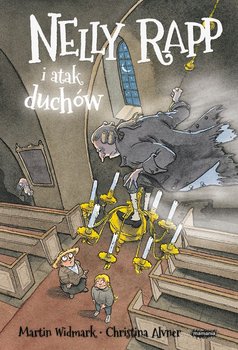 57832Widmark, Martincopyright 2018.7557832Nelly Rapp i atak duchów /Mamania - Grupa Wydawnicza Relacja,76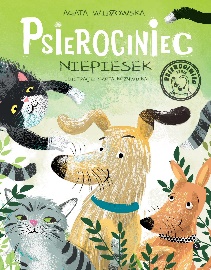 57834Widzowska-Pasiak, Agatacopyright 2018.7657834Niepiesek /Wilga - Grupa Wydawnicza Foksal,77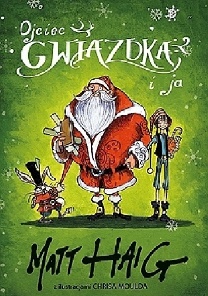 57840Haig, Mattcop. 2018.7757840Ojciec Gwiazdka i ja /Zysk i S-ka Wydawnictwo,78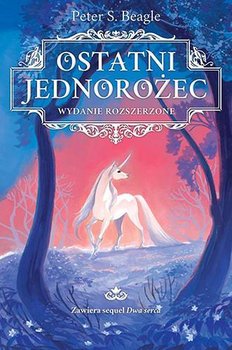 57841Beagle, Peter S.copyright 2018.7857841Ostatni jednorożec /Nowa Baśń,79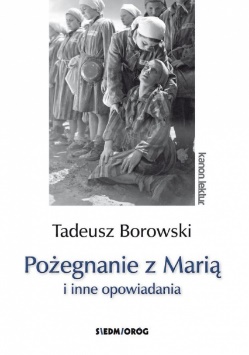 57849Borowski, Tadeusz2017.7957849Pożegnanie z Marią i inne opowiadania /Siedmioróg,8057850Borowski, Tadeusz2017.8057850Pożegnanie z Marią i inne opowiadania /Siedmioróg,8157851Borowski, Tadeusz2017.8157851Pożegnanie z Marią i inne opowiadania /Siedmioróg,82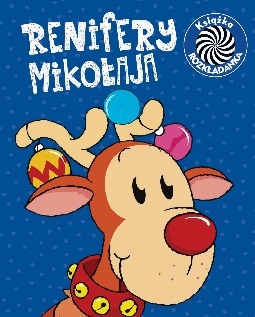 57854Renifery Mikołaja /[2018].8257854Renifery Mikołaja /Foksal,83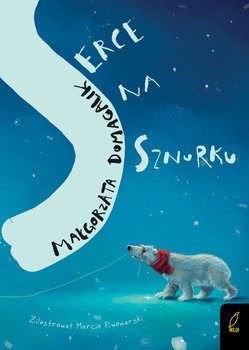 57855Domagalik, Małgorzatacopyright 2018.8357855Serce na sznurku /Wilga - Grupa Wydawnicza Foksal,84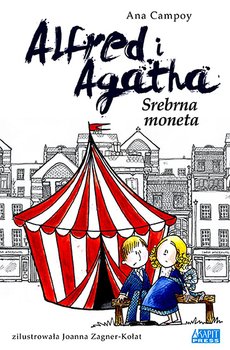 57859Campoy, Ana2018.8457859Srebrna moneta /Akapit Press,85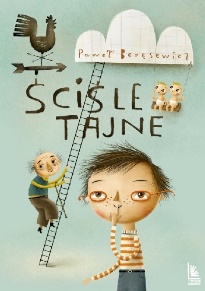 57862Beręsewicz, Paweł2018.8557862Ściśle tajne /Wydawnictwo Literackie,86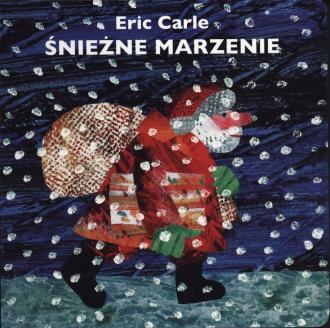 57863Carle, Ericcopyright 2018.8657863Śnieżne marzenie /Wydawnictwo Tatarak,87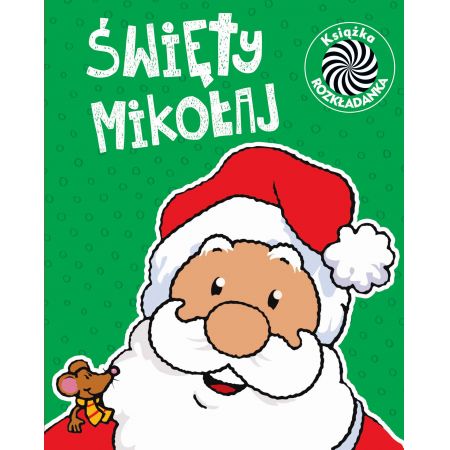 57866Święty Mikołaj /[2018].8757866Święty Mikołaj /Foksal,88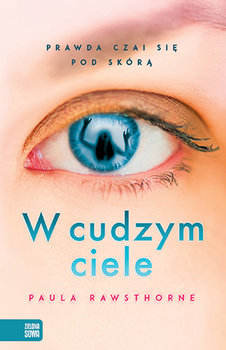 57870Rawsthorne, Paula2018.8857870W cudzym ciele /Zielona Sowa,89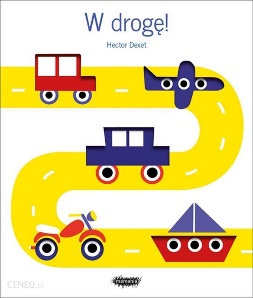 57871Dexet, Hector.copyright 2018.8957871W drogę! /Mamania - Grupa Wydawnicza Relacja,90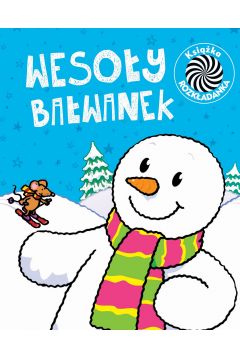 57874Wesoły bałwanek /[2018].9057874Wesoły bałwanek /Foksal,91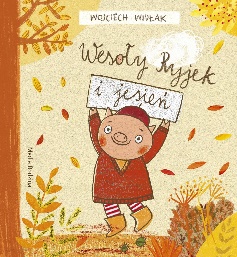 57875Widłak, Wojciechcopyright 2018.9157875Wesoły Ryjek i jesień /Media Rodzina,92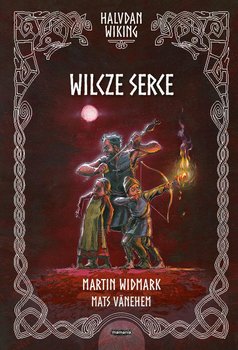 57876Widmark, Martincopyright 2018.9257876Wilcze serce /Mamania - Grupa Wydawnicza Relacja,93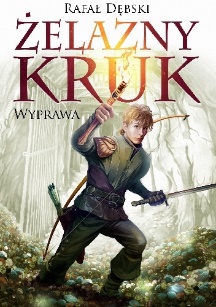 57878Dębski, Rafał2018.9357878Wyprawa /Jaguar,94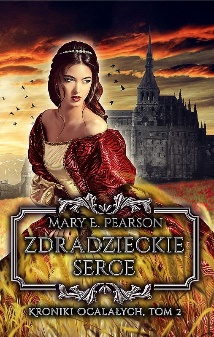 57883Pearson, Mary E.2018.9457883Zdradzieckie serce /Initium,95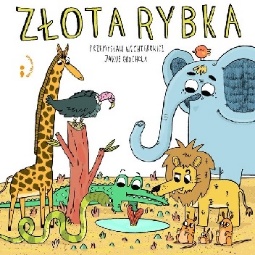 57885Wechterowicz, Przemysławcopyright 2018.9557885Złota rybka /Wydawnictwo WAM,96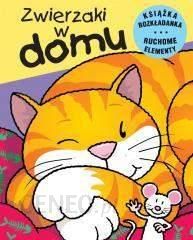 57886Matthews, Derek[2017].9657886Zwierzaki w domu /Wilga - Grupa Wydawnicza Foksal,97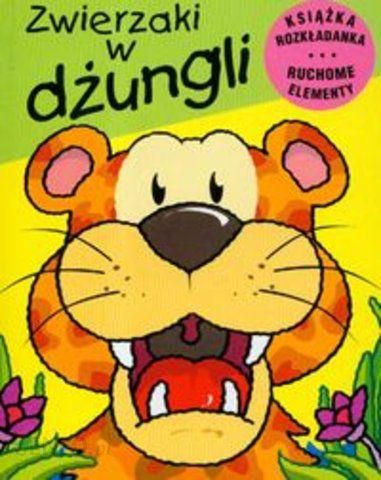 57887Zwierzaki w dżungli /[2018].9757887Zwierzaki w dżungli /Wilga - Grupa Wydawnicza Foksal,98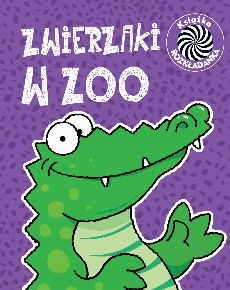 57888Matthews, Derek[2017].9857888Zwierzaki w zoo /Wilga - Grupa Wydawnicza Foksal,99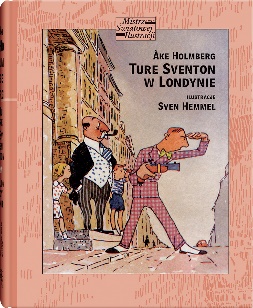 57891Holmberg, Åke2018.9957891Ture Sventon w Londynie /Wydawnictwo Dwie Siostry,100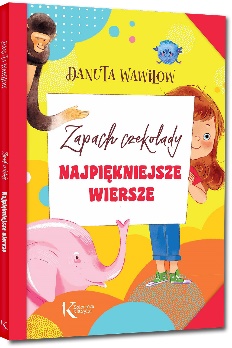 57892Wawiłow, Danuta2018.10057892Zapach czekolady :Wydawnictwo Greg,